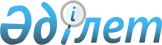 О внесении изменений в решение маслихата от 26 декабря 2018 года № 299 "О бюджетах сельских округов Федоровского района на 2019-2021 годы"
					
			С истёкшим сроком
			
			
		
					Решение маслихата Федоровского района Костанайской области от 5 сентября 2019 года № 366. Зарегистрировано Департаментом юстиции Костанайской области 12 сентября 2019 года № 8654. Прекращено действие в связи с истечением срока
      В соответствии со статьей 106 Бюджетного кодекса Республики Казахстан от 4 декабря 2008 года, подпунктом 1) пункта 1 статьи 6 Закона Республики Казахстан от 23 января 2001 года "О местном государственном управлении и самоуправлении в Республике Казахстан", Федоровский районный маслихат РЕШИЛ:
      1. Внести в решение маслихата "О бюджетах сельских округов Федоровского района на 2019-2021 годы" от 26 декабря 2018 года № 299 (опубликовано 8 января 2019 года в Эталонном контрольном банке нормативных правовых актов Республики Казахстан, зарегистрировано в Реестре государственной регистрации нормативных правовых актов под № 8227) следующие изменения:
      пункт 1 указанного решения изложить в новой редакции:
      "1. Утвердить бюджет Банновского сельского округа Федоровского района на 2019-2021 годы согласно приложениям 1, 2 и 3 соответственно, в том числе на 2019 год в следующих объемах:
      1) доходы – 50302,0 тысяч тенге, в том числе по:
      налоговым поступлениям – 5527,0 тысяч тенге;
      неналоговым поступлениям – 160,0 тысяч тенге;
      поступлениям от продажи основного капитала – 0,0 тысяч тенге;
      поступлениям трансфертов – 44615,0 тысяч тенге;
      2) затраты – 51152,0 тысяч тенге;
      3) чистое бюджетное кредитование – 0,0 тысяч тенге, в том числе:
      бюджетные кредиты – 0,0 тысяч тенге;
      погашение бюджетных кредитов – 0,0 тысяч тенге;
      4) сальдо по операциям с финансовыми активами – 0,0 тысяч тенге;
      5) дефицит (профицит) бюджета – - 850,0 тысяч тенге;
      6) финансирование дефицита (использование профицита) бюджета – 850,0 тысяч тенге.";
      пункт 2-1 указанного решения изложить в новой редакции:
      "2-1. Учесть, что в бюджете Банновского сельского округа Федоровского района на 2019 год предусмотрено поступление целевых трансфертов из республиканского бюджета на повышение заработной платы в сумме 3318,0 тысяч тенге.";
      пункт 3 указанного решения изложить в новой редакции:
      "3. Утвердить бюджет Пешковского сельского округа Федоровского района на 2019 - 2021 годы согласно приложениям 4, 5 и 6 соответственно, в том числе на 2019 год в следующих объемах:
      1) доходы – 67746,0 тысяч тенге, в том числе по:
      налоговым поступлениям – 14371,0 тысяч тенге;
      неналоговым поступлениям – 80,0 тысяч тенге;
      поступлениям от продажи основного капитала – 0,0 тысяч тенге;
      поступления трансфертов – 53295,0 тысяч тенге;
      2) затраты – 69431,2 тысячи тенге;
      3) чистое бюджетное кредитование – 0,0 тысяч тенге, в том числе:
      бюджетные кредиты – 0,0 тысяч тенге;
      погашение бюджетных кредитов – 0,0 тысяч тенге;
      4) сальдо по операциям с финансовыми активами – 0,0 тысяч тенге;
      5) дефицит (профицит) бюджета – - 1685,2 тысячи тенге;
      6) финансирование дефицита (использование профицита) бюджета – 1685,2 тысячи тенге.";
      пункт 4-1 указанного решения изложить в новой редакции:
      "4-1. Учесть, что в бюджете Пешковского сельского округа Федоровского района на 2019 год предусмотрено поступление целевых трансфертов из республиканского бюджета на повышение заработной платы в сумме 5748,0 тысяч тенге.";
      пункт 5 указанного решения изложить в новой редакции:
      "5. Утвердить бюджет Федоровского сельского округа Федоровского района на 2019-2021 годы согласно приложениям 7, 8 и 9 соответственно, в том числе на 2019 год в следующих объемах:
      1) доходы – 449958,8 тысячи тенге, в том числе по:
      налоговым поступлениям – 75263,0 тысяч тенге;
      неналоговым поступлениям – 0,0 тысяч тенге;
      поступлениям от продажи основного капитала – 0,0 тысяч тенге;
      поступление трансфертов – 374695,8 тысячи тенге;
      2) затраты – 451530,2 тысячи тенге;
      3) чистое бюджетное кредитование – 0,0 тысяч тенге, в том числе:
      бюджетные кредиты – 0,0 тысяч тенге;
      погашение бюджетных кредитов – 0,0 тысяч тенге;
      4) сальдо по операциям с финансовыми активами – 0,0 тысяч тенге;
      5) дефицит (профицит) бюджета – - 1571,4 тысячи тенге;
      6) финансирование дефицита (использование профицита) бюджета – 1571,4 тысячи тенге.";
      пункт 6-1 указанного решения изложить в новой редакции:
      "6-1. Учесть, что в бюджете Федоровского сельского округа Федоровского района на 2019 год предусмотрено поступление целевых трансфертов из республиканского бюджета на повышение заработной платы в сумме 13788,0 тысяч тенге.
      Целевые текущие трансферты, выделенные из республиканского бюджета на реализацию мероприятий по социальной и инженерной инфраструктуре в сельских населенных пунктах в рамках проекта "Ауыл – Ел бесiгi", в том числе:
      на текущий ремонт ясли-сада "Қарлығаш" села Федоровка в сумме 40500,0 тысяч тенге;
      на средний ремонт дороги улицы Первомайская (Павлова - Горького) села Федоровка в сумме 71777,0 тысяч тенге;
      на средний ремонт дороги улицы Легкодухова (Мухтара Ауэзова - Б. Климова) села Федоровка в сумме 46577,0 тысяч тенге;
      на средний ремонт дороги улицы Гагарина (Б. Климова - Красноармейская) села Федоровка в сумме 9983,0 тысяч тенге;
      на средний ремонт дороги улицы Карла Либкнехта (Красноармейская - Юнацкого) села Федоровка в сумме 9983,0 тысяч тенге;
      на средний ремонт дороги улицы Юнацкого (Набережная - Легкодухова) села Федоровка в сумме 19965,0 тысяч тенге.
      Целевые текущие трансферты, выделенные из областного бюджета на реализацию мероприятий по социальной и инженерной инфраструктуре в сельских населенных пунктах в рамках проекта "Ауыл – Ел бесiгi", в том числе:
      на текущий ремонт ясли-сада "Қарлығаш" села Федоровка в сумме 5850,0 тысяч тенге;
      на средний ремонт дороги улицы Первомайская (Павлова - Горького) села Федоровка в сумме 10367,6 тысячи тенге;
      на средний ремонт дороги улицы Легкодухова (Мухтара Ауэзова - Б. Климова) села Федоровка в сумме 6727,6 тысячи тенге;
      на средний ремонт дороги улицы Гагарина (Б. Климова - Красноармейская) села Федоровка в сумме 1441,8 тысячи тенге;
      на средний ремонт дороги улицы Карла Либкнехта (Красноармейская - Юнацкого) села Федоровка в сумме 1441,8 тысячи тенге;
      на средний ремонт дороги улицы Юнацкого (Набережная - Легкодухова) села Федоровка в сумме 2883,5 тысячи тенге.";
      приложения 1, 4, 7 и 8 к указанному решению изложить в новой редакции согласно приложениям 1, 2, 3 и 4 к настоящему решению.
      2. Настоящее решение вводится в действие с 1 января 2019 года. Бюджет Банновского сельского округа Федоровского района на 2019 год Бюджет Пешковского сельского округа Федоровского района на 2019 год Бюджет Федоровского сельского округа Федоровского района на 2019 год Бюджет Федоровского сельского округа Федоровского района на 2020 год
					© 2012. РГП на ПХВ «Институт законодательства и правовой информации Республики Казахстан» Министерства юстиции Республики Казахстан
				
      Председатель сессии

Р. Байменов

      Секретарь районного маслихата

Б. Исенгазин
Приложение 1
к решению маслихата 
от 5 сентября 2019 года
№ 366Приложение 1
к решению маслихата
от 26 декабря 2018 года
№ 299
Категория
Категория
Категория
Категория
Категория
Сумма, тысяч тенге
Класс
Класс
Класс
Класс
Сумма, тысяч тенге
Подкласс
Подкласс
Подкласс
Сумма, тысяч тенге
Специфика
Специфика
Сумма, тысяч тенге
Наименование
Сумма, тысяч тенге
I
 Доходы
50302,0
1
00
0
00
Налоговые поступления
5527,0
1
01
0
00
Подоходный налог
2140,0
1
01
2
00
Индивидуальный подоходный налог
2140,0
1
04
0
00
Hалоги на собственность
3387,0
1
04
1
00
Hалоги на имущество
146,0
1
04
3
00
Земельный налог
339,0
1
04
4
00
Hалог на транспортные средства
2902,0
2
00
0
00
Неналоговые поступления
160,0
2
01
0
00
Доходы от государственной собственности
160,0
2
01
5
00
Доходы от аренды имущества, находящегося в государственной собственности
160,0
3
00
0
00
Поступления от продажи основного капитала
0,0
4
00
0
00
Поступления трансфертов
44615,0
4
02
0
00
Трансферты из вышестоящих органов государственного управления
44615,0
4
02
3
00
Трансферты из районного (города областного значения) бюджета
44615,0
Функциональная группа
Функциональная группа
Функциональная группа
Функциональная группа
Функциональная группа
Функциональная подгруппа
Функциональная подгруппа
Функциональная подгруппа
Функциональная подгруппа
Администратор бюджетных программ
Администратор бюджетных программ
Администратор бюджетных программ
Бюджетная программа
Бюджетная программа
II
 Затраты
51152,0
01
Государственные услуги общего характера
15701,0
1
Представительные, исполнительные и другие органы, выполняющие общие функции государственного управления
15701,0
124
Аппарат акима города районного значения, села, поселка, сельского округа
15701,0
001
Услуги по обеспечению деятельности акима города районного значения, села, поселка, сельского округа
15701,0
04
Образование
25081,0
1
Дошкольное воспитание и обучение
22578,0
124
Аппарат акима города районного значения, села, поселка, сельского округа
22578,0
004
Дошкольное воспитание и обучение и организация медицинского обслуживания в организациях дошкольного воспитания и обучения
22578,0
2
Начальное, основное среднее и общее среднее образование
2503,0
124
Аппарат акима города районного значения, села, поселка, сельского округа
2503,0
005
Организация бесплатного подвоза учащихся до ближайшей школы и обратно в сельской местности
2503,0
07
Жилищно-коммунальное хозяйство
9833,0
3
Благоустройство населенных пунктов
9833,0
124
Аппарат акима района города районного значения, села, поселка, сельского округа
9833,0
008
Освещение улиц в населенных пунктах
2442,0
011
Благоустройство и озеленение населенных пунктов
7391,0
12
Транспорт и коммуникации
537,0
1
Автомобильный транспорт
537,0
124
Аппарат акима города районного значения, села, поселка, сельского округа
537,0
013
Обеспечение функционирования автомобильных дорог в городах районного значения, селах, поселках, сельских округах
537,0
III
Чистое бюджетное кредитование
0,0
Бюджетные кредиты
0,0
5
Погашение бюджетных кредитов
0,0
01
Погашение бюджетных кредитов
0,0
1
Погашение бюджетных кредитов, выданных из государственного бюджета
0,0
13
Погашение бюджетных кредитов, выданных из местного бюджета физическим лицам
0,0
IV
Сальдо по операциям с финансовыми активами
0,0
Приобретение финансовых активов
0,0
V
Дефицит (профицит) бюджета
-850,0
VI
Финансирование дефицита (использование профицита) бюджета
850,0
8
Используемые остатки бюджетных средств
850,0
01
Остатки бюджетных средств
850,0
1
Свободные остатки бюджетных средств
850,0
01
Свободные остатки бюджетных средств 
850,0Приложение 2
к решению маслихата
от 5 сентября 2019 года
№ 366Приложение 4
к решению маслихата
от 26 декабря 2018 года
№ 299
Категория
Категория
Категория
Категория
Категория
Сумма, тысяч тенге
Класс
Класс
Класс
Класс
Сумма, тысяч тенге
Подкласс
Подкласс
Подкласс
Сумма, тысяч тенге
Специфика
Специфика
Сумма, тысяч тенге
Наименование
Сумма, тысяч тенге
I
 Доходы
67746,0
1
00
0
00
Налоговые поступления
14371,0
1
01
0
00
Подоходный налог
4956,0
1
01
2
00
Индивидуальный подоходный налог
4956,0
1
04
0
00
Hалоги на собственность
9415,0
1
04
1
00
Hалоги на имущество
150,0
1
04
3
00
Земельный налог
685,0
1
04
4
00
Hалог на транспортные средства
8580,0
2
00
0
00
Неналоговые поступления
80,0
2
01
0
00
Доходы от государственной собственности
80,0
2
01
5
00
Доходы от аренды имущества, находящегося в государственной собственности
80,0
3
00
0
00
Поступления от продажи основного капитала
0,0
4
00
0
00
Поступления трансфертов
53295,0
4
02
0
00
Трансферты из вышестоящих органов государственного управления
53295,0
4
02
3
00
Трансферты из районного (города областного значения) бюджета
53295,0
Функциональная группа
Функциональная группа
Функциональная группа
Функциональная группа
Функциональная группа
Функциональная подгруппа
Функциональная подгруппа
Функциональная подгруппа
Функциональная подгруппа
Администратор бюджетных программ
Администратор бюджетных программ
Администратор бюджетных программ
Бюджетная программа
Бюджетная программа
II
 Затраты
69431,2
01
Государственные услуги общего характера
19083,2
1
Представительные, исполнительные и другие органы, выполняющие общие функции государственного управления
19083,2
124
Аппарат акима города районного значения, села, поселка, сельского округа
19083,2
001
Услуги по обеспечению деятельности акима города районного значения, села, поселка, сельского округа
17750,2
022
Капитальные расходы государственного органа
1333,0
04
Образование
43895,0
1
Дошкольное воспитание и обучение
41278,0
124
Аппарат акима города районного значения, села, поселка, сельского округа
41278,0
004
Дошкольное воспитание и обучение и организация медицинского обслуживания в организациях дошкольного воспитания и обучения
41278,0
2
Начальное, основное среднее и общее среднее образование
2617,0
124
Аппарат акима города районного значения, села, поселка, сельского округа
2617,0
005
Организация бесплатного подвоза учащихся до ближайшей школы и обратно в сельской местности
2617,0
07
Жилищно-коммунальное хозяйство
6453,0
3
Благоустройство населенных пунктов
6453,0
124
Аппарат акима района города районного значения, села, поселка, сельского округа
6453,0
008
Освещение улиц в населенных пунктах
2791,0
010
Содержание мест захоронений и погребение безродных
70,0
011
Благоустройство и озеленение населенных пунктов
3592,0
III
Чистое бюджетное кредитование
0,0
Бюджетные кредиты
0,0
5
Погашение бюджетных кредитов
0,0
01
Погашение бюджетных кредитов
0,0
1
Погашение бюджетных кредитов, выданных из государственного бюджета
0,0
13
Погашение бюджетных кредитов, выданных из местного бюджета физическим лицам
0,0
IV
Сальдо по операциям с финансовыми активами
0,0
Приобретение финансовых активов
0,0
V
Дефицит (профицит) бюджета
-1685,2
VI
Финансирование дефицита (использование профицита) бюджета
1685,2
8
Используемые остатки бюджетных средств
1685,2
01
Остатки бюджетных средств
1685,2
1
Свободные остатки бюджетных средств
1685,2
01
Свободные остатки бюджетных средств 
1685,2Приложение 3
к решению маслихата
от 5 сентября 2019 года
№ 366Приложение 7
к решению маслихата
от 26 декабря 2018 года
№ 299
Категория
Категория
Категория
Категория
Категория
Сумма, тысяч тенге
Класс
Класс
Класс
Класс
Сумма, тысяч тенге
Подкласс
Подкласс
Подкласс
Сумма, тысяч тенге
Специфика
Специфика
Сумма, тысяч тенге
Наименование
Сумма, тысяч тенге
I
 Доходы
449958,8
1
00
0
00
Налоговые поступления
75263,0
1
01
0
00
Подоходный налог
49336,0
1
01
2
00
Индивидуальный подоходный налог
49336,0
1
04
0
00
Hалоги на собственность
25927,0
1
04
1
00
Hалоги на имущество
584,0
1
04
3
00
Земельный налог
2100,0
1
04
4
00
Hалог на транспортные средства
23243,0
2
00
0
00
Неналоговые поступления 
0,0
3
00
0
00
Поступления от продажи основного капитала
0,0
4
00
0
00
Поступления трансфертов
374695,8
4
02
0
00
Трансферты из вышестоящих органов государственного управления
374695,8
4
02
3
00
Трансферты из районного (города областного значения) бюджета
374695,8
Функциональная группа
Функциональная группа
Функциональная группа
Функциональная группа
Функциональная группа
Функциональная подгруппа
Функциональная подгруппа
Функциональная подгруппа
Функциональная подгруппа
Администратор бюджетных программ
Администратор бюджетных программ
Администратор бюджетных программ
Бюджетная программа
Бюджетная программа
II
 Затраты
451530,2
01
Государственные услуги общего характера
28684,4
1
Представительные, исполнительные и другие органы, выполняющие общие функции государственного управления
28684,4
124
Аппарат акима города районного значения, села, поселка, сельского округа
28684,4
001
Услуги по обеспечению деятельности акима города районного значения, села, поселка, сельского округа
28684,4
04
Образование
132817,5
1
Дошкольное воспитание и обучение
122777,0
124
Аппарат акима города районного значения, села, поселка, сельского округа
122777,0
004
Дошкольное воспитание и обучение и организация медицинского обслуживания в организациях дошкольного воспитания и обучения 
122777,0
2
Начальное, основное среднее и общее среднее образование
10040,5
124
Аппарат акима города районного значения, села, поселка, сельского округа
10040,5
005
Организация бесплатного подвоза учащихся до ближайшей школы и обратно в сельской местности
10040,5
07
Жилищно-коммунальное хозяйство
54124,2
1
Жилищное хозяйство
1123,8
124
Аппарат акима города районного значения, села, поселка, сельского округа
1123,8
007
Организация сохранения государственного жилищного фонда города районного значения, села, поселка, сельского округа
1123,8
3
Благоустройство населенных пунктов 
53000,4
124
Аппарат акима города районного значения, села, поселка, сельского округа
53000,4
008
Освещение улиц в населенных пунктах
24429,0
010
Содержание мест захоронений и погребение безродных
124,0
011
Благоустройство и озеленение населенных пунктов
28447,4
12
Транспорт и коммуникации
8406,8
1
Автомобильный транспорт
8406,8
124
Аппарат акима города районного значения, села, поселка, сельского округа
8406,8
013
Обеспечение функционирования автомобильных дорог в городах районного значения, селах, поселках, сельских округах
8406,8
13
Прочие
227497,3
9
Прочие
227497,3
124
Аппарат акима города районного значения, села, поселка, сельского округа
227497,3
057
Реализация мероприятий по социальной и инженерной инфраструктуре в сельских населенных пунктах в рамках проекта "Ауыл-Ел бесігі"
227497,3
III
Чистое бюджетное кредитование
0,0
Бюджетные кредиты
0,0
5
Погашение бюджетных кредитов
0,0
01
Погашение бюджетных кредитов
0,0
1
Погашение бюджетных кредитов, выданных из государственного бюджета
0,0
13
Погашение бюджетных кредитов, выданных из местного бюджета физическим лицам
0,0
IV
Сальдо по операциям с финансовыми активами
0,0
Приобретение финансовых активов
0,0
V
Дефицит (профицит) бюджета
-1571,4
VI
Финансирование дефицита (использование профицита) бюджета
1571,4
8
Используемые остатки бюджетных средств
1571,4
01
Остатки бюджетных средств
1571,4
1
Свободные остатки бюджетных средств
1571,4
01
Свободные остатки бюджетных средств 
1571,4Приложение 4
к решению маслихата
от 5 сентября 2019 года
№ 366Приложение 8
к решению маслихата
от 26 декабря 2018 года
№ 299
Категория
Категория
Категория
Категория
Категория
Сумма, тысяч тенге
Класс
Класс
Класс
Класс
Сумма, тысяч тенге
Подкласс
Подкласс
Подкласс
Сумма, тысяч тенге
Специфика
Специфика
Сумма, тысяч тенге
Наименование
Сумма, тысяч тенге
I
 Доходы
295218,0
1
00
0
00
Налоговые поступления
80531,0
1
01
0
00
Подоходный налог
52790,0
1
01
2
00
Индивидуальный подоходный налог
52790,0
1
04
0
00
Hалоги на собственность
27741,0
1
04
1
00
Hалоги на имущество
624,0
1
04
3
00
Земельный налог
2247,0
1
04
4
00
Hалог на транспортные средства
24870,0
2
00
0
00
Неналоговые поступления 
0,0
3
00
0
00
Поступления от продажи основного капитала
0,0
4
00
0
00
Поступления трансфертов
214687,0
4
02
0
00
Трансферты из вышестоящих органов государственного управления
214687,0
4
02
3
00
Трансферты из районного (города областного значения) бюджета
214687,0
Функциональная группа
Функциональная группа
Функциональная группа
Функциональная группа
Функциональная группа
Функциональная подгруппа
Функциональная подгруппа
Функциональная подгруппа
Функциональная подгруппа
Администратор бюджетных программ
Администратор бюджетных программ
Администратор бюджетных программ
Бюджетная программа
Бюджетная программа
II
 Затраты
295218,0
01
Государственные услуги общего характера
28065,0
1
Представительные, исполнительные и другие органы, выполняющие общие функции государственного управления
28065,0
124
Аппарат акима города районного значения, села, поселка, сельского округа
28065,0
001
Услуги по обеспечению деятельности акима города районного значения, села, поселка, сельского округа
28065,0
04
Образование
91259,0
1
Дошкольное воспитание и обучение
82293,0
124
Аппарат акима города районного значения, села, поселка, сельского округа
82293,0
004
Дошкольное воспитание и обучение и организация медицинского обслуживания в организациях дошкольного воспитания и обучения 
82293,0
2
Начальное, основное среднее и общее среднее образование
8966,0
124
Аппарат акима города районного значения, села, поселка, сельского округа
8966,0
005
Организация бесплатного подвоза учащихся до ближайшей школы и обратно в сельской местности
8966,0
07
Жилищно-коммунальное хозяйство
30049,0
3
Благоустройство населенных пунктов 
30049,0
124
Аппарат акима города районного значения, села, поселка, сельского округа
30049,0
008
Освещение улиц в населенных пунктах
12081,0
010
Содержание мест захоронений и погребение безродных
51,0
011
Благоустройство и озеленение населенных пунктов
17917,0
12
Транспорт и коммуникации
6519,0
1
Автомобильный транспорт
6519,0
124
Аппарат акима города районного значения, села, поселка, сельского округа
6519,0
013
Обеспечение функционирования автомобильных дорог в городах районного значения, селах, поселках, сельских округах
6519,0
13
Прочие
139326,0
9
Прочие
139326,0
124
Аппарат акима города районного значения, села, поселка, сельского округа
139326,0
057
Реализация мероприятий по социальной и инженерной инфраструктуре в сельских населенных пунктах в рамках проекта "Ауыл-Ел бесігі"
139326,0
III
Чистое бюджетное кредитование
0,0
Бюджетные кредиты
0,0
5
Погашение бюджетных кредитов
0,0
01
Погашение бюджетных кредитов
0,0
1
Погашение бюджетных кредитов, выданных из государственного бюджета
0,0
13
Погашение бюджетных кредитов, выданных из местного бюджета физическим лицам
0,0
IV
Сальдо по операциям с финансовыми активами
0,0
Приобретение финансовых активов
0,0
V
Дефицит (профицит) бюджета
0,0
VI
Финансирование дефицита (использование профицита) бюджета
0,0
8
Используемые остатки бюджетных средств
0,0
01
Остатки бюджетных средств
0,0
1
Свободные остатки бюджетных средств
0,0
01
Свободные остатки бюджетных средств 
0,0